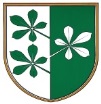 OBČINA KIDRIČEVOOdbor za družbene dejavnostiKopališka ul. 142325 KidričevoŠtev. 301-3/2018Dne  25.2.2019 									Na podlagi 22. člena Statuta Občine Kidričevo Uradno glasilo slovenskih občin, št. 62/16 in 16/18) in 54. člena Poslovnika občinskega sveta Občine Kidričevo (Uradno glasilo slovenskih občin, št. 36/17 in 16/18) odbor za družbene dejavnosti predlaga občinskemu svetu Občine Kidričevo, da sprejmeS  K  L  E  POdbor za družbene dejavnosti predlaga občinskemu svetu, da sprejme cene programa vrtca v Poslovni enoti Kidričevo za šolsko leto 2018/2019, in sicer znaša cena programa vStarostno obdobje  497,47 eurStarostno obdobje	358,10 eurOdbitek prehrane na dan 1,35 eur Cene pričnejo veljati s 1.4.2019.								Bogdan Potočnik;								predsednik								odbora za družbene dejavnosti